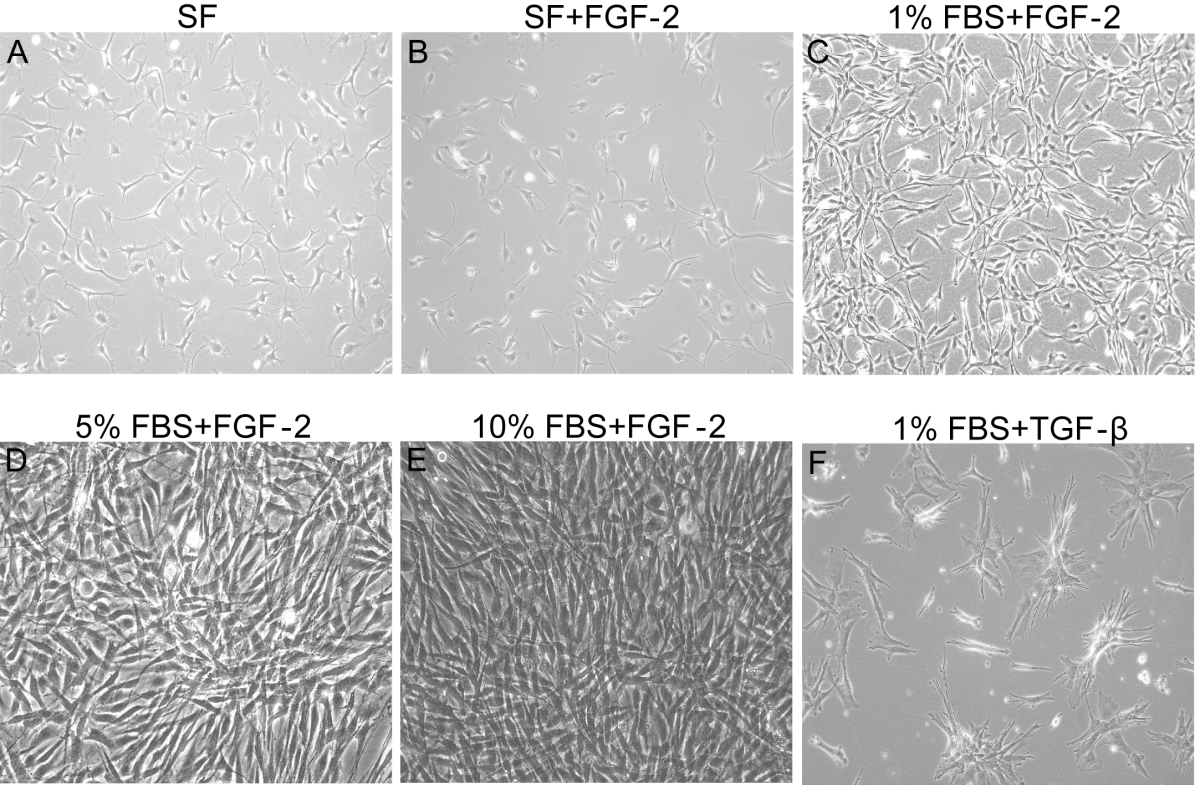 Figure S1. Morphology of cells under different culture conditions. Cells in panel A were treated with serum-free DMEM medium and panel B cells were treated with serum-free DMEM (SF) with 40 ng/ml FGF-2. Cells in panel C, D, E are treated with DMEM containing 1%, 5%, 10% FBS with 40 ng/ml FGF-2, respectively. Heparin sulfate (5μg/ml) was always added along with FGF-2. Cells in panel F are treated with DMEM containing 1% FBS with 2 ng/ml TGF-β. The difference in the morphology of cells grown in the presence and absence of serum and growth factors can be noted. Mag. 100X.